РОССИЙСКАЯ ФЕДЕРАЦИЯАДМИНИСТРАЦИЯ ГОРОДСКОГО ОКРУГА "ГОРОД КАЛИНИНГРАД" КОМИТЕТ ПО ОБРАЗОВАНИЮ       МУНИЦИПАЛЬНОЕ АВТОНОМНОЕ ДОШКОЛЬНОЕ ОБРАЗОВАТЕЛЬНОЕ УЧРЕЖДЕНИЕ ГОРОДА КАЛИНИНГРАДА ДЕТСКИЙ САД № 119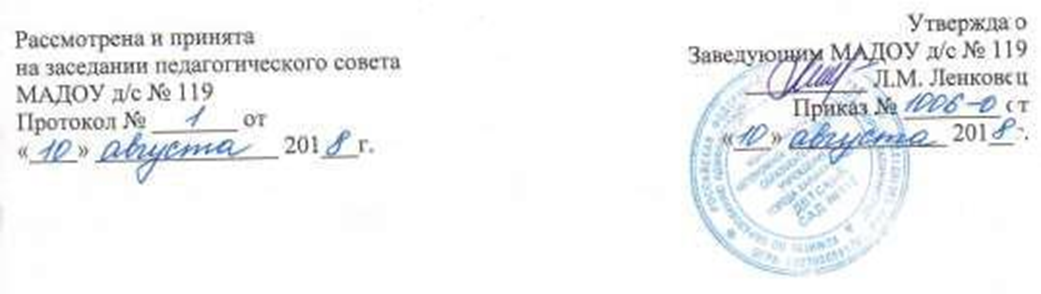 Дополнительная общеобразовательная общеразвивающая программа социально-педагогической направленности«Непоседы»для детей 3-4 летсрок реализации -39 часовРазработчики программы:Королёва Марина Владимировна(педагог-психолог)Николаева Наталья Георгиевна(педагог-психолог)г. Калининград, 2018 год
СОДЕРЖАНИЕ2. Пояснительная записка        Дополнительная общеобразовательная общеразвивающая программа социально-педагогической  направленности «Непоседы» (далее - Программа),    разработана в соответствие с Федеральным законом от 29.12.2012 г. № 273-ФЗ «Об образовании в Российской Федерации», приказом Министерства образования и науки РФ ОТ 29.08.2013 Г. № 1008 «Об утверждении порядка организации и осуществления образовательной деятельности по дополнительным общеобразовательным программам», Положением  о дополнительной общеобразовательной общеразвивающей программе МАДОУ д/с № 119.Направленность программы: социально-педагогическая.Цели и задачи дополнительной общеобразовательной  общеразвивающей программы.Цель: Создание условий для естественного психологического развития ребенка.Задачи:Укрепление психического здоровья ребёнка, через стабилизацию эмоциональной сферы;Развитие произвольности, умение управлять своими эмоциями, чувствами;Развитие внутреннего потенциала и творческой активности ребёнка;Развитие волевой сферы – произвольности и психических процессов саморегуляции.Коррекция тревожности;Повышение самооценки;Формирование способов эффективного взаимодействия детей;Развитие восприятия, памяти, внимания, мышления, воображения;Актуальность.   Очевидно, что развитие ребёнка необходимо начинать с раннего возраста. Дошкольный период является сенситивным для развития многих психических процессов. Элементарные нравственные представления и чувства, простейшие навыки поведения, приобретённые ребёнком в этот период, из «натуральных», по Л.С. Выготскому, должны стать «культурными», то есть превратиться в высшие психические функции.    Неповторимость каждого человека не вызывает сомнений, но умение предъявить свою уникальность не сформирована ещё у детей. И чаще всего раскрыться ребёнку мешают застенчивость, неконтактность, детская агрессивность, конфликтность, тревожность. Для того чтобы ребенок мог раскрыться удивительным образом подходит метод арт-терапии. Неслучайно многие терапевтические и развивающие эффекты занятий детей с арт-терапевтом обусловлены взаимодействием ребёнка  с изобразительным материалом. Такое взаимодействие оказывает стимулирующее воздействие, развивает способность к проявлению инициатив и самостоятельности, концентрации внимания, даёт выход аффектам. Другим важнейшим фактором положительного воздействия арт-терапии на детей дошкольного возраста являются терапевтические отношения, благодаря которым ребёнок может ощутить чувство безопасности и начать выражать себя более смело, развить коммуникативные способности.Отличительные особенности программыОтличительной особенностью программы является ориентация на практическую значимость получаемых знаний, их универсальность, актуальность для каждого ребёнка при его социализации. является ориентация на практическую значимость получаемых знаний, их универсальность, актуальность для каждого ребёнка при его социализации.Возраст детей, участвующих в реализации Программы: 3-4 лет.Срок реализации Программы: 1 год.Формы проведения итогов реализации Программы: открытые мероприятия 2 раза в год.3.Планируемые результаты:Сформированы навыки взаимодействия с детьми и взрослыми;Сформирована способность подчинять свои действия правилам;Сформировано представление о базовых эмоциях: радость, грусть, гнев, удивление, страх, спокойствие;Сформировано умение действовать по инструкции взрослого;Развиты в соответствии с возрастом познавательные процессы;Сформировано умение соподчинять свое поведение нравственным нормам.4. Учебный план5.Календарный учебный график6. Тематическое планирование7. Материально-техническое обеспечениеОсновное оборудованиеСпециализированные учебные помещения: кабинет педагога-психолога.Основное учебное оборудование:Детские столы;Детские стульчики;Магнитная доска;Ноутбук;Подвесной модуль «Световой дождь»;Световой стол для рисования песком «Премиум»;Световая панель «Бесконечность»Уголок зеркальный с воздушно-пузырьковой колонкой;Кресло-мяч;Юнгианская песочница.Основное оснащениеАудио-пособия (релаксационная музыка и т.д.);Настольно – печатные игры;Предметные игрушки;Цветные мелки;Пластилин;Краски, карандаши, фломастеры;Писчая и цветная бумага;Строительный материал;Предметные картинки. Дидактические игрыДидактическая игра «Эмоции»;Лото «Эмоции»;Дидактическая игра «Театр настроений»;Дидактическая игра «Что такое хорошо, а что такое плохо»;Дидактическая игра «Гномики»;Дидактическая игра «Паровозик»;Дидактическая игра «Цвет и форма»;Демонстрационный материал «Наши чувства и эмоции»; Плакат «Калейдоскоп эмоций»;Демонстрационный материал «Чувства и эмоции».8. Список используемой литературыКуражева Н.Ю., Вараева Н.В. «Цветик-семицветик». Программа интеллектуального, эмоционального и волевого развития детей 3-4 лет. – СПб., 2011г.«Социально-эмоциональное развитие детей 3-7 лет: совместная деятельность, развивающие занятия» авт. сост. Т.Д. Пашкевич. – Волгоград, 2012г. «Арт-терапия в работе с детьми из неблагополучных семей» Сучкова Н.О.  – СПб., 2008г.«Давайте познакомимся! Тренинговое развитие и коррекция эмоционального мира дошкольников 4-6 лет»  авт. сост. И.А. Пазухина. – СПб., 2010г.№ разделаНаименование разделаКоличество часов Раздел 1«Я и моя группа»5Раздел 2«Эмоции»4Раздел 3«Осенний праздник»1Раздел 4«Восприятие цвета, формы»4Раздел 5«Здравствуй, зима»2Раздел 6«Новогодний праздник»2Раздел 7«Восприятие величины»4Раздел 8Сказка «Теремок». Обобщение: животные2Раздел 9К.И. Чуковский «Федорино горе». Обобщение посуда.1Раздел 10Л.Ф. Воронкова «Маша-растеряша». Обобщение: одежда.1Раздел 11 Мальчики-одуванчики1Раздел 12Девочки-припевочки1Раздел 13Сказка «Три медведя». Обобщение: мебель1Раздел14Сказка «Репка». Дружба, взаимопомощь2Раздел 15Страна Вообразилия1Раздел 16День смеха1Раздел 17 Здравствуй весна. Обобщение: насекомые.2Раздел 18Веселая игротека3Раздел 19«Страна Вообразилия»1Итого39 часовНаименованиеПериодНачало учебного периода03 сентября 2018Окончание учебного периода 30 июня 2019Каникулярное время01 июль-31 августа 2019Дни занятийВторник (ул. Войнич) Время проведения занятийУл. ВойничВторник 15.05-15.25Недельная  образовательная нагрузка1 занятиеДлительность условного учебного часаНе более 15 минут (первый год обучения)№ темыНазвание  темыКоличество занятийТема 1Представление1Тема 2«Знакомство»2Тема 3«Давайте дружить»1Тема 4«Я и моя группа»1Тема 5«Радость»1Тема 6«Грусть»1Тема 7«Гнев»1Тема 8«Словарик эмоций»1Тема 9«Осенний праздник»1Тема 10«Восприятие цвета. Обобщение: овощи, фрукты»2Тема 11«Восприятие формы»2Тема 12«Здравствуй, зима»2Тема 13«Новогодний праздник»2Тема 14«Восприятие величины»4Тема 15Сказка «Теремок». Обобщение: животные2Тема 16К.И. Чуковский «Федорино горе». Обобщение посуда.1Тема 17Л.Ф. Воронкова «Маша-растеряша». Обобщение: одежда.1Тема 18Мальчики-одуванчики1Тема 19Девочки-припевочки1Тема 20Сказка «Три медведя». Обобщение: мебель1Тема 21Сказка «Репка». Дружба, взаимопомощь2Тема 22Страна Вообразилия1Тема 23День смеха1Тема 24Здравствуй, весна!1Тема 25Здравствуй, весна. Обобщение: насекомые.1Тема 26Веселая игротека1Тема 27Веселая игротека1Тема 28Веселая игротека1Тема 29«Страна Вообразилия»1Итого:39 часов